
Hyvä Seniori,
Kaunis ja lämmin kesä monikymmenine hellepäivineen on jäänyt taakse syksyn sateiden saavuttua; nekin jo odotettuina ja kaivattuina. Toivottavasti olette kaikki ladatuin akuin valmiina osallistumaan innolla  syksyn toimintamme alkaessa. Tapahtumista ja varsinkin mahdollisista muutoksista ilmoitamme edelleen myös Sydän-Satakunta-lehdessä. Yhdistyksemme nettisivuilta ja piirin nettisivuilta  löytyy aina ajankohtaista tietoa. Sivut tulevat uudistumaan syksyn kuluessa. Teemamme on ”seniorit nettiajassa”.SYKSYN 2018 TULEVAA OHJELMAAKuukausitapaamiset jatkuvat kuukauden viimeisenä tiistaina klo 14:30 kulloinkin erikseen ilmoitetussa paikassa. 25.09. kokoonnumme Harjavallan paloasemalle kuulemaan asiaa vanhusten turva-asioista
30.10. Mailenassa jäsenemme Mervi Latvala kertoo sanoin ja kuvin linnuistamme
27.11. nautimme Tuula Jutin ateljeessa taideglögit ja voimme samalla hankkia taidetta vaikka lahjaksi

MUUTA TOIMINTAA
13.09. to oli piirin liikuntapäivä Nakkilassa, josta on ilmoitettu lehdessä sekä s-postilla aiemmin
07.10. su Seniorit osallistuvat ja avustavat jumalanpalveluksessa valtakunnallisen vanhusviikon alkajaisiksi. Osallistukaamme runsain joukoin sunnuntain palvelukseen
08.10. ma ”Kolmen piirin tapaaminen” Tampereella.  Piiri järjestää yhteiskuljetuksen hintaan 10 € / hlö. Ilmoittautuminen yhdistyksittäin päättyy 14.9. Jälki-ilmoittautua voi vielä suoraan Pirkanmaan yhdistykselle ja maksamalla osallistumismaksun 50 € heidän tililleen.
09.10. ti  klo 10-14 yhdistyksemme on edustettuna vanhusviikon hyvinvointitapahtumassa Harjavallan liikunta- ja uimahallilla. Käykää tutustumassa ja hakemassa virikkeitä sekä tietoa.
30.10. ti klo 15:30 sääntömääräinen syyskokous Mailenassa  kk-tapaamisen jälkeen.
17.11. la senioripiirin sääntömääräinen syyskokous Laviassa Suomelan yhtenäiskoululla. Osallistumismaksu 30€/hlö. Mennään kimppakyydein, josta sovitaan erikseen ilmoittautumisten jälkeen. Ilmoittautuminen mahd. ruokavalioineen 31.10. mennessä.
11.12. ti klo 14 alkaen vietämme yhteistä joulujuhlaa Kokemäen yhdistyksen kanssa Tyrvään Pappilassa Sastamalan Vammalassa. Osallistumismaksu 28 € sisältää maukkaan jouluaterian, lämminhenkistä yhdessäoloa ohjelmineen sekä kuljetuksen. Yhdistys maksaa kokemäkiläisten kanssa järjestettävän yhteisen bussikuljetuksen.
ENNAKKOTIETONA V. 2019
13.-19.01.2019 Kaari-Matkat Oy järjestää senioreiden kylpyläviikon Pärnussa. Tarkemmat tiedot ja ilmoitt. Sinikka Hämäläiselle p. 050-4342244 tai  sinikkamarjatta.hamalainen@gmail.com
YHTEYSTIEDOT
puheenjohtaja ja 2.muistikerhov.: Riitta-Liisa Paavilainen	riitta-liisa@paavilainen.com,  puh. 0400 710 510
varapj.,merkkipäivävastaava: Outi Heinola		outi.heinola@pp2.inet.fi, 	 puh. 050 338 1109
sihteeri, tiedottaja ja tal.hoitaja: Toivo Päivärinta 	toivo.paivarinta@gmail.com,  puh. 02 674 1073
matka-ja virkistysvastaava: Mervi Latvala		mervilatvala@hotmail.com,	 puh. 045 634 1478
muistikerhovastaava: Tuula Juti		tuula.juti@gmail.com	 puh.  050 569 1650
emäntä: Marjatta Ruohonen 
facebook-vastaava: Mikko Heinola
jäsenet: Raija Alarmo,  Hanna-Leena Pohjonen, Timo Saari 
jäsenrekisteri- ja kotisivuvastaavana hallituksen ulkopuolisena toimijana:
Liisa Luomanen, 			lluomanen@gmail.com, 	  puh. 050 371 3837
Kotisivut:  oma yhdistys https://harjavalta.senioriyhdistys.fi/  ja piiri:https://satakunta.senioripiiri.fi/
Yhdistyksemme pankkitili: Nordea, Harjavalta FI81 2109 1800 0150 04



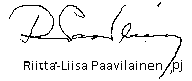 